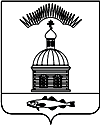 АДМИНИСТРАЦИЯ МУНИЦИПАЛЬНОГО ОБРАЗОВАНИЯ ГОРОДСКОЕ ПОСЕЛЕНИЕ ПЕЧЕНГА ПЕЧЕНГСКОГО РАЙОНА МУРМАНСКОЙ ОБЛАСТИПОСТАНОВЛЕНИЕ от «14» ноября 2018 года					                                 № 223п. ПеченгаВ соответствии с Бюджетным кодексом Российской Федерации, Уставом муниципального образования городское поселение Печенга Печенгского района Мурманской области, Порядком  разработки, реализации и оценки эффективности муниципальных программ муниципального образования городское поселение Печенга, утвержденным постановлением администрации муниципального образования городское поселение Печенга Печенгского района Мурманской области от 25.01.2016 № 23, на основании Перечня муниципальных программ муниципального образования городское поселение Печенга Печенгского района Мурманской области, утвержденного Распоряжением администрации муниципального образования городское поселение Печенга Печенгского района Мурманской области от 25.10.2018 № 26, администрация муниципального образования городское поселение Печенга Печенгского района Мурманской области ПОСТАНОВЛЯЕТ:Утвердить муниципальную программу «Развитие культуры и молодежной политики на территории муниципального образования городское поселение Печенга Печенгского района Мурманской области на 2019 год» согласно приложению к настоящему Постановлению. Настоящее постановление опубликовать в соответствии с Положением о порядке опубликования (обнародования) и вступления в силу муниципальных правовых актов органов местного самоуправления муниципального образования городское поселение Печенга Печенгского района.Настоящее постановление вступает в силу с момента его опубликования (обнародования).Контроль за исполнением настоящего Постановления возложить на директора муниципального казённого учреждения «Культурно-досуговый центр «Платформа». МУНИЦИПАЛЬНАЯ ПРОГРАММА«Развитие культуры и молодежной политики на территории муниципального образования городское поселение Печенга Печенгского района Мурманской области на 2019 год»п. Печенга 2018 г.Паспортмуниципальной программы«Развитие культуры и молодежной политики на территории муниципального образования городское поселение Печенга Печенгского района Мурманской области на 2019 год»ПОНЯТИЯ И ТЕРМИНЫМуниципальная программа (далее - Программа) — это увязанный по ресурсам, исполнителям и срокам осуществления комплекс социально-экономических, организационно-хозяйственных и других мероприятий, утвержденный нормативными правовыми актами муниципального образования, обеспечивающих эффективное решение целевых задач и требующих муниципальной поддержки.Муниципальная услуга - предоставление возможности любым физическим лицам в независимости от пола, возраста, национальности, образования, социального положения политических убеждений право на свободу творчества, равный доступ к участию в культурной жизни и пользованию культурными благами в порядке, установленном действующим законодательством.Учреждение культуры - учреждение, основная деятельность которого направлена на предоставление/выполнение населению и организациям разнообразных услуг/работ культурно-досугового, информационно-просветительского, оздоровительного и развлекательного характера, а также на создание условий для занятий самодеятельным (любительским) художественным творчеством, развития любительского искусства, традиционных художественных промыслов и ремесел.Услуга учреждения культуры - результат непосредственного взаимодействия учреждения культуры и потребителя, а также собственной деятельности учреждения культуры по удовлетворению потребности потребителя.Культурно-досуговое мероприятие – массовое мероприятие, направленное на удовлетворение духовных, эстетических, интеллектуальных и других потребностей населения в сфере культуры и досуга, способствующее приобщению граждан к культурным ценностям, проводимое в специально определенных для этого местах (в помещениях, на территориях, а также в зданиях, сооружениях, на прилегающих к ним территориях, предназначенных (в том числе временно) или подготовленных для проведения такого мероприятия).Культурно-досуговое формирование - добровольное объединение людей, основанное на общности интересов, запросов и потребностей в занятиях любительским художественным, декоративно-прикладным, изобразительным и техническим творчеством, в совместной творческой деятельности, способствующей развитию дарований его участников, освоению и созданию ими культурных ценностей, а также основанное на единстве стремления людей к получению актуальной информации и прикладных знаний в различных областях общественной жизни, культуры, науки и техники, к овладению полезными навыками в области культуры быта, здорового образа жизни, организации досуга и отдыха.Коллектив любительского художественного творчества – это форма организованной деятельности группы людей, основанной на общности художественных интересов, совместном учебно-творческом процессе по освоению теоретических основ и исполнительских навыков музыкального, хореографического, театрального, циркового, изобразительного и декоративно-прикладного искусства.Любительское объединение, клуб по интересам - организационно оформленное добровольное объединение людей, занятых социально-полезной культурно-досуговой деятельностью в целях удовлетворения многообразных духовных запросов и интересов в сфере свободного времени.ХАРАКТЕРИСТИКА ПРОБЛЕМЫ, НА РЕШЕНИЕ КОТОРОЙНАПРАВЛЕНА ПРОГРАММАВ современных условиях культура является важнейшим показателем духовного здоровья населения, социальной стабильности, привлекательности территории для проживания. Решение задач в области социально-экономического развития государства - один из важных факторов не только для обеспечения прав граждан на участие в культурной жизни, но и развития гражданского общества в целом. В соответствии с Федеральным законом от 06.10.2003 № 131-ФЗ «Об общих принципах организации местного самоуправления в Российской Федерации» к полномочиям органов местного самоуправления относятся вопросы по созданию условий для организации досуга населения и сохранения культурно-исторического наследия.Культурно-досуговое учреждение (МКУ «КДЦ «Платформа») призвано решать задачи по повышению эффективности, качества, расширению спектра услуг, вовлечению населения в активную социально-культурную деятельность, обеспечению широкого доступа различных слоев населения к нематериальному культурному наследию, развитию традиционного народного творчества. Основные направления культурной политики, которые осуществляет муниципальное учреждение культуры, соответствуют целям и задачам программы. Это: - проведение поселковых и открытых поселковых творческих фестивалей и конкурсов, - организация и проведение культурно-массовых мероприятий, посвященных календарным датам и государственным праздникам, - организация деятельности клубных формирований, - поддержка деятельности по сохранению и развитию традиционной народной культуры, проведение текущих ремонтов, укрепление и развитие материально-технической базы учреждения.Деятельность учреждения культуры способствует развитию творческого потенциала населения и повышает уровень образованности граждан, направлена на духовно-нравственное воспитание детей и молодежи, профилактику асоциальных явлений. При этом отмечается наличие активного спроса на услуги в части организации досуга, проведения различных по форме и тематике культурно-досуговых мероприятий, общепоселковых праздников, развлекательных мероприятий, направленных на сохранение семейных традиций. В 2018 году на муниципальном уровне проводились различные поселковые мероприятия. Опыт показал, что дополнительная муниципальная поддержка содействует созданию благоприятных условий для дальнейшего развития данного направления, повышает статус и престиж органов местного самоуправления, помогает привлекать широкие слои горожан, большее количество детей и молодежи, людей пенсионного возраста к семейным, общепоселовым, профессиональным традициям.Молодежная политика является неотъемлемой составной частью социальной политики и определяется как деятельность муниципалитета, направленная на создание правовых, экономических и организационных условий и гарантий для самореализации личности молодого человека и развития молодежных объединений, движений и инициатив. Решение задач по сохранению, развитию и формированию культурных традиций программным методом является эффективным инструментом реализации муниципальной культурной политики, направленной на обеспечение населения качественными услугами, стимулирование развития положительного опыта и поиск новых форм организации и проведения общепоселковых мероприятий, улучшение качества жизни жителей.Разработка программы обусловлена необходимостью определения комплекса мероприятий, осуществляемых органами местного самоуправления по формированию и реализации приоритетных направлений культурной политики поселения в долгосрочной перспективе.Реализация программных мероприятий позволит активизировать работу по совершенствованию сферы досуга, внедрение инновационных форм культурно-досуговой деятельности, обеспечению равного доступа к культурным ценностям для всех социальных групп, выполнение основных мероприятий по модернизации сферы культуры поселения.Планируется активнее применять механизм исследования рынка культурных услуг (проведение социологических опросов на понимание спроса и формирование предложения культурного продукта или услуги, описание целевой аудитории мероприятий, внедрение форм обратной связи). Мониторинг результатов мероприятий будет включен в постоянную практику работы специалистов учреждения культуры. Стимулирование проектной деятельности учреждения, обучение специалистов новым методам организации работы учреждения и проведения культурно - социальных акций позволят решить эти и другие проблемы развития культурно - досугового учреждения.Реализация Программы позволит стимулировать учреждение культуры на проведение более самостоятельной, стратегически выверенной, долгосрочно и краткосрочно спланированной работы, результат которой - увеличение востребованности у населения, расширение спектра услуг в сфере культуры и повышение их качества за счет адресности проектов и мероприятий, роста профессионализма сотрудников учреждения через систему непрерывного образования. Развитие сферы культуры поселения и её устойчивое функционирование напрямую зависят от ресурсного обеспечения отрасли и его эффективного использования.Осуществление мероприятий, направленных на модернизацию сферы культуры, укрепление материально-технической базы, внедрение инновационных форм работы, учреждением культуры города требует согласованного использования финансовых и материальных ресурсов, что обуславливает необходимость использования программно-целевого метода. Муниципальная программа разработана в соответствии с Федеральным законом от 06.10.2003 № 131-ФЗ «Об общих принципах организации местного самоуправления в Российской Федерации»; Распоряжение Правительства РФ от 29.11.2014 N 2403-р «Об утверждении Основ государственной молодежной политики РФ на период до 2025 года»; концепцией долгосрочного социально-экономического развития Российской Федерации до 2020 года, утвержденной распоряжением Правительства Российской Федерации от 17.11.2008 № 1662-р.ОСНОВНЫЕ ЦЕЛИ И ЗАДАЧИ ПРОГРАММЫ С УКАЗАНИЕМ СРОКОВ И ЭТАПОВ ЕЕ РЕАЛИЗАЦИИ, А ТАКЖЕ ЦЕЛЕВЫХ ИНДИКАТОРОВ И ПОКАЗАТЕЛЕЙОсновной целью Программы являются: Сохранение культурного наследия, возрождение традиционных культурных ценностей, обеспечение единого культурного пространства и свободы творчества, развитие культурного и духовного потенциала населения города.Задачами Программы, реализация которых позволит достичь поставленной цели, являются:обеспечение развития творческого потенциала и организация досуга населения;повышение качества услуг, предоставляемых учреждением культуры;сохранение и развитие культурных традиций городского поселения Печенга путем вовлечения горожан к участию в общепоселковых и праздничных мероприятиях;развитие основных и поиск новых форм организации содержательного досуга молодежи. Поддержка творчески одаренной молодежи;формирование у молодежи активной жизненной позиции, готовности к участию в общественной жизни города и страны;Реализация Программы рассчитана на 2019 года.Основные целевые индикаторыи показатели эффективности реализации ПрограммыПРОГРАММНЫЕ МЕРОПРИЯТИЯ Перечень программных мероприятий с объемом финансирования представлен в приложении № 1 к Программе. Перечень программных мероприятий с показателями результативности выполнения мероприятий представлен в приложении № 2 к Программе.МЕХАНИЗМ РЕАЛИЗАЦИИ ПРОГРАММЫ МКУ «КДЦ «Платформа» – ответственный исполнитель муниципальной Программы: - осуществляет текущее управление мероприятиями Программы, контроль за ходом выполнения мероприятий Программы, подготовку в установленном порядке отчетности по реализации программы; - с учетом выделяемых на реализацию Программы финансовых средств ежегодно в установленном порядке принимает меры по уточнению целевых показателей по программным мероприятиям, механизму реализации Программы, составу соисполнителей; - проводит мониторинг реализации программных мероприятий; - осуществляет подготовку предложений по корректировке Программы.Приложение № 1 к ПрограммеПеречень программных мероприятий с объёмом финансированияВ перечне программных мероприятий с объемом финансирования используются сокращения:ФБ - федеральный бюджет;ОБ - областной бюджет;МБ - местный бюджет;РБ – районный бюджет; ВБС - внебюджетные средства.Приложение № 2 к ПрограммеПеречень программных мероприятийс показателями результативности выполнения мероприятийОб утверждении муниципальной программы «Развитие культуры и молодежной политики на территории муниципального образования городское поселение Печенга Печенгского района Мурманской области на 2019 год»Глава администрации муниципального образования городское поселение Печенга   Н. Г. ЖдановаПриложение к постановлению администрации муниципального образования городское поселение Печенга от «14» ноября 2018 года № 223Цели программыСохранение культурного наследия, возрождение традиционных культурных ценностей, обеспечение единого культурного пространства и свободы творчества, развитие культурного и духовного потенциала населения муниципального образования городское поселение Печенга Печенгского района Мурманской областиЗадачи программыМероприятия, направленные на достижение индикативных значений по заработной плате отдельных категорий работников, определенных Указами президента Российской Федерации Повышение качества услуг, предоставляемых учреждением культуры.Целевые показатели (индикаторы) реализации Программы Количество кружков и клубных формирований (далее по тексту – клубное формирование);Доля клубных формирований для детей из общего количества клубных формирований;Общее количество участников клубных формирований;Количество культурно-массовых мероприятий, организованных учреждением;Количество посетителей (зрителей) культурно-массовых мероприятий;Уровень удовлетворенности населения качеством предоставления услуг учреждением;Количество культурно-массовых мероприятий для молодежи;Количество участников культурно-массовых мероприятий для молодежи;Количество посетителей культурно-массовых мероприятий для молодежи;Улучшение материально-технического состояния учреждения;Количество культурно-массовых, праздничных и иных зрелищных мероприятий для жителей (народные гуляния, памятные даты, праздники и т. д.);Доля населения, участвующего в мероприятияхСроки и этапы реализации Программы2019 годФинансовое обеспечение Программы (тыс. руб.)Всего по программе:21020,3 тыс. рублей, в том числе:ОБ:722,0 тыс. рублей;МБ: 12223,3 тыс. рублей;ВБС: 8075,0 тыс. рублей.Ожидаемые конечные результаты реализации Программы сохранение и развитие единого культурного пространства на муниципальном уровне;повышение привлекательности для различных возрастных и социальных групп организованного культурного досуга и вследствие этого увеличение количества посещений мероприятий, проводимых учреждением;увеличение количества населения, учавствующего в мероприятиях проводимых учреждением, активное вовлечение жителей в организованную культурно-досуговую деятельность;повышение художественного и технического уровня мероприятий, проводимых учреждением;повышение эффективности деятельности культурно-досугового учреждения, его конкурентоспособности на рынке социокультурных услуг, наиболее полное удовлетворение спроса населения на услуги, предоставляемые населением;осуществление мероприятий, направленных на модернизацию сферы культуры, укрепление материально-технической базы, внедрение инновационных форм работы учреждения;создание благоприятных условий для вовлечения населения в общественно-культурную жизнь поселения, обеспечение равного доступа к культурным ценностям для всех социальных групп;обогащение среды через ее наполнение культурными событиями, формирование благоприятного социального климата в поселении, создание многообразного и информационного пространства;улучшение эмоциональной и интеллектуальной атмосферы среди молодежи, воспитание подрастающего поколения, включенного во все сферы жизнедеятельности.Заказчик ПрограммыАдминистрация муниципального образования городское поселение Печенга Печенгского района Мурманской областиОтветственны исполнитель ПрограммыМуниципальное казённое учреждение «Культурно-досуговый центр «Платформа» (далее – МКУ «КДЦ «Платформа»Адрес размещения Программы на официальном сайте администрации муниципального образования городское поселение Печенга http://pechenga51.ru/№ п/пЦель, задачи и показатели(индикаторы)Ед.изм.Значение показателя (индикатора)Значение показателя (индикатора)Значение показателя (индикатора)№ п/пЦель, задачи и показатели(индикаторы)Ед.изм.Год реализации ПрограммыГод реализации ПрограммыГод реализации Программы№ п/пЦель, задачи и показатели(индикаторы)Ед.изм.201920192019Цель: Сохранение культурного наследия, возрождение традиционных культурных ценностей, обеспечение единого культурного пространства и свободы творчества, развитие культурного и духовного потенциала населения муниципального образования городское поселение Печенга Печенгского района Мурманской областиЦель: Сохранение культурного наследия, возрождение традиционных культурных ценностей, обеспечение единого культурного пространства и свободы творчества, развитие культурного и духовного потенциала населения муниципального образования городское поселение Печенга Печенгского района Мурманской областиЦель: Сохранение культурного наследия, возрождение традиционных культурных ценностей, обеспечение единого культурного пространства и свободы творчества, развитие культурного и духовного потенциала населения муниципального образования городское поселение Печенга Печенгского района Мурманской областиЦель: Сохранение культурного наследия, возрождение традиционных культурных ценностей, обеспечение единого культурного пространства и свободы творчества, развитие культурного и духовного потенциала населения муниципального образования городское поселение Печенга Печенгского района Мурманской областиЦель: Сохранение культурного наследия, возрождение традиционных культурных ценностей, обеспечение единого культурного пространства и свободы творчества, развитие культурного и духовного потенциала населения муниципального образования городское поселение Печенга Печенгского района Мурманской областиЦель: Сохранение культурного наследия, возрождение традиционных культурных ценностей, обеспечение единого культурного пространства и свободы творчества, развитие культурного и духовного потенциала населения муниципального образования городское поселение Печенга Печенгского района Мурманской областиЗадача 1. Мероприятия, направленные на достижение индикативных значений по заработной плате отдельных категорий работников, определенных Указами президента Российской ФедерацииЗадача 1. Мероприятия, направленные на достижение индикативных значений по заработной плате отдельных категорий работников, определенных Указами президента Российской ФедерацииЗадача 1. Мероприятия, направленные на достижение индикативных значений по заработной плате отдельных категорий работников, определенных Указами президента Российской ФедерацииЗадача 1. Мероприятия, направленные на достижение индикативных значений по заработной плате отдельных категорий работников, определенных Указами президента Российской ФедерацииЗадача 1. Мероприятия, направленные на достижение индикативных значений по заработной плате отдельных категорий работников, определенных Указами президента Российской ФедерацииЗадача 1. Мероприятия, направленные на достижение индикативных значений по заработной плате отдельных категорий работников, определенных Указами президента Российской Федерации1.1.Мероприятия, направленные на достижение индикативных значений по заработной плате отдельных категорий работников, определенных Указами президента Российской Федерации%Не менее 100Не менее 100Не менее 100Задача 2. Повышение качества услуг, предоставляемых учреждением культурыЗадача 2. Повышение качества услуг, предоставляемых учреждением культурыЗадача 2. Повышение качества услуг, предоставляемых учреждением культурыЗадача 2. Повышение качества услуг, предоставляемых учреждением культурыЗадача 2. Повышение качества услуг, предоставляемых учреждением культурыЗадача 2. Повышение качества услуг, предоставляемых учреждением культуры2.1.Количество клубных формированийшт.не менее 10не менее 10не менее 102.1.Доля клубных формирования для детей из общего количества клубных формирований% не менее 50 не менее 50 не менее 502.1.Общее количество участников клубных формированийчел.не менее 150не менее 150не менее 1502.1.Количество культурно-массовых мероприятий, организованных учреждением культурышт.не менее 75не менее 75не менее 752.1.Количество посетителей (зрителей) культурно-массовых мероприятийчел.не менее 15 000не менее 15 000не менее 15 0002.1.Уровень удовлетворенности населения города качеством предоставления услуг учреждением культуры%не менее 83,5не менее 83,5не менее 83,52.1.2.1.Количество культурно-массовых мероприятий для молодежишт.не менее 20не менее 20не менее 202.1.Количество участников культурно-массовых мероприятий для молодежи чел.не менее 200не менее 200не менее 2002.1.Количество посетителей культурно-массовых мероприятий для молодежичел.не менее 2000не менее 2000не менее 20002.2.Содержание и улучшение материально-технического состояния территории и здания учреждения культурыда/нетдадада2.3.Количество поселковых культурно-массовых, праздничных и иных зрелищных мероприятий для жителей (народные гуляния, памятные даты, праздники и т.д.)шт.15-2015-2015-202.3.Доля населения, участвующего в мероприятиях%50-6050-6050-60№ п/пЦели, задачи, мероприятиеСрок исполненияИсточники финансированияОбъём финансирования,тысяч рублейИсполнители, соисполнители№ п/пЦели, задачи, мероприятиеСрок исполненияИсточники финансированияИсполнители, соисполнители123456Цель: Сохранение культурного наследия, возрождение традиционных культурных ценностей, обеспечение единого культурного пространства и свободы творчества, развитие культурного и духовного потенциала населения муниципального образования городское поселение Печенга Печенгского района Мурманской областиЦель: Сохранение культурного наследия, возрождение традиционных культурных ценностей, обеспечение единого культурного пространства и свободы творчества, развитие культурного и духовного потенциала населения муниципального образования городское поселение Печенга Печенгского района Мурманской областиЦель: Сохранение культурного наследия, возрождение традиционных культурных ценностей, обеспечение единого культурного пространства и свободы творчества, развитие культурного и духовного потенциала населения муниципального образования городское поселение Печенга Печенгского района Мурманской областиЦель: Сохранение культурного наследия, возрождение традиционных культурных ценностей, обеспечение единого культурного пространства и свободы творчества, развитие культурного и духовного потенциала населения муниципального образования городское поселение Печенга Печенгского района Мурманской областиЦель: Сохранение культурного наследия, возрождение традиционных культурных ценностей, обеспечение единого культурного пространства и свободы творчества, развитие культурного и духовного потенциала населения муниципального образования городское поселение Печенга Печенгского района Мурманской областиЦель: Сохранение культурного наследия, возрождение традиционных культурных ценностей, обеспечение единого культурного пространства и свободы творчества, развитие культурного и духовного потенциала населения муниципального образования городское поселение Печенга Печенгского района Мурманской областиЗадача 1. Мероприятия, направленные на достижение индикативных значений по заработной плате отдельных категорий работников, определенных Указами президента Российской ФедерацииЗадача 1. Мероприятия, направленные на достижение индикативных значений по заработной плате отдельных категорий работников, определенных Указами президента Российской ФедерацииЗадача 1. Мероприятия, направленные на достижение индикативных значений по заработной плате отдельных категорий работников, определенных Указами президента Российской ФедерацииЗадача 1. Мероприятия, направленные на достижение индикативных значений по заработной плате отдельных категорий работников, определенных Указами президента Российской ФедерацииЗадача 1. Мероприятия, направленные на достижение индикативных значений по заработной плате отдельных категорий работников, определенных Указами президента Российской ФедерацииЗадача 1. Мероприятия, направленные на достижение индикативных значений по заработной плате отдельных категорий работников, определенных Указами президента Российской Федерации1.1.Мероприятия, направленные на достижение индикативных значений по заработной плате отдельных категорий работников, определенных Указами президента Российской Федерации в течение всего периодаФБ 0,0МКУ «КДЦ «Платформа»1.1.Мероприятия, направленные на достижение индикативных значений по заработной плате отдельных категорий работников, определенных Указами президента Российской Федерации в течение всего периодаОБ 722,0МКУ «КДЦ «Платформа»1.1.Мероприятия, направленные на достижение индикативных значений по заработной плате отдельных категорий работников, определенных Указами президента Российской Федерации в течение всего периодаМБ 5078,3МКУ «КДЦ «Платформа»1.1.Мероприятия, направленные на достижение индикативных значений по заработной плате отдельных категорий работников, определенных Указами президента Российской Федерации в течение всего периодаРБ0,0МКУ «КДЦ «Платформа»1.1.Мероприятия, направленные на достижение индикативных значений по заработной плате отдельных категорий работников, определенных Указами президента Российской Федерации в течение всего периодаВБС 0,0МКУ «КДЦ «Платформа»1.1.Мероприятия, направленные на достижение индикативных значений по заработной плате отдельных категорий работников, определенных Указами президента Российской Федерации в течение всего периодаИтого: 5800,3МКУ «КДЦ «Платформа»Итого по задаче 1.Итого по задаче 1.Итого по задаче 1.ФБ 0,0Итого по задаче 1.Итого по задаче 1.Итого по задаче 1.ОБ 722,0Итого по задаче 1.Итого по задаче 1.Итого по задаче 1.МБ 5078,3Итого по задаче 1.Итого по задаче 1.Итого по задаче 1.РБ0,0Итого по задаче 1.Итого по задаче 1.Итого по задаче 1.ВБС 0,0Итого по задаче 1.Итого по задаче 1.Итого по задаче 1.Итого: 5800,3Задача 2. Повышение качества услуг, предоставляемых учреждением культурыЗадача 2. Повышение качества услуг, предоставляемых учреждением культурыЗадача 2. Повышение качества услуг, предоставляемых учреждением культурыЗадача 2. Повышение качества услуг, предоставляемых учреждением культурыЗадача 2. Повышение качества услуг, предоставляемых учреждением культурыЗадача 2. Повышение качества услуг, предоставляемых учреждением культуры2.1.Развитие основных и поиск новых форм организации содержательного досуга, организация деятельности клубных формированийв течение всего периодаФБ 0,0МКУ «КДЦ «Платформа»2.1.Развитие основных и поиск новых форм организации содержательного досуга, организация деятельности клубных формированийв течение всего периодаОБ 0,0МКУ «КДЦ «Платформа»2.1.Развитие основных и поиск новых форм организации содержательного досуга, организация деятельности клубных формированийв течение всего периодаМБ 760,0МКУ «КДЦ «Платформа»2.1.Развитие основных и поиск новых форм организации содержательного досуга, организация деятельности клубных формированийв течение всего периодаРБ0,0МКУ «КДЦ «Платформа»2.1.Развитие основных и поиск новых форм организации содержательного досуга, организация деятельности клубных формированийв течение всего периодаВБС 0,0МКУ «КДЦ «Платформа»2.1.Развитие основных и поиск новых форм организации содержательного досуга, организация деятельности клубных формированийв течение всего периодаИтого: 760,0МКУ «КДЦ «Платформа»2.2.Содержание и улучшение материально-технического состояния территории и здания учреждения культурыв течение всего периодаФБ 0,0МКУ «КДЦ «Платформа»2.2.Содержание и улучшение материально-технического состояния территории и здания учреждения культурыв течение всего периодаОБ 0,0МКУ «КДЦ «Платформа»2.2.Содержание и улучшение материально-технического состояния территории и здания учреждения культурыв течение всего периодаМБ 4865,0МКУ «КДЦ «Платформа»2.2.Содержание и улучшение материально-технического состояния территории и здания учреждения культурыв течение всего периодаРБ0,0МКУ «КДЦ «Платформа»2.2.Содержание и улучшение материально-технического состояния территории и здания учреждения культурыв течение всего периодаВБС 8075,0МКУ «КДЦ «Платформа»2.2.Содержание и улучшение материально-технического состояния территории и здания учреждения культурыв течение всего периодаИтого: 12940,0МКУ «КДЦ «Платформа»2.3.Организация отдыха и культурное обслуживание различных групп населения, в том числе проведение поселковых культурно-массовых, праздничных и иных зрелищных мероприятий для жителей (народные гуляния, памятные даты, праздники и т.д.)в течение всего периодаФБ 0,0МКУ «КДЦ «Платформа»2.3.Организация отдыха и культурное обслуживание различных групп населения, в том числе проведение поселковых культурно-массовых, праздничных и иных зрелищных мероприятий для жителей (народные гуляния, памятные даты, праздники и т.д.)в течение всего периодаОБ 0,0МКУ «КДЦ «Платформа»2.3.Организация отдыха и культурное обслуживание различных групп населения, в том числе проведение поселковых культурно-массовых, праздничных и иных зрелищных мероприятий для жителей (народные гуляния, памятные даты, праздники и т.д.)в течение всего периодаМБ 1520,0МКУ «КДЦ «Платформа»2.3.Организация отдыха и культурное обслуживание различных групп населения, в том числе проведение поселковых культурно-массовых, праздничных и иных зрелищных мероприятий для жителей (народные гуляния, памятные даты, праздники и т.д.)в течение всего периодаРБ0,0МКУ «КДЦ «Платформа»2.3.Организация отдыха и культурное обслуживание различных групп населения, в том числе проведение поселковых культурно-массовых, праздничных и иных зрелищных мероприятий для жителей (народные гуляния, памятные даты, праздники и т.д.)в течение всего периодаВБС 0,0МКУ «КДЦ «Платформа»2.3.Организация отдыха и культурное обслуживание различных групп населения, в том числе проведение поселковых культурно-массовых, праздничных и иных зрелищных мероприятий для жителей (народные гуляния, памятные даты, праздники и т.д.)в течение всего периодаИтого: 1520,0МКУ «КДЦ «Платформа»Итого по задаче 2.Итого по задаче 2.Итого по задаче 2.ФБ 0,0Итого по задаче 2.Итого по задаче 2.Итого по задаче 2.ОБ 0,0Итого по задаче 2.Итого по задаче 2.Итого по задаче 2.МБ 7145,0Итого по задаче 2.Итого по задаче 2.Итого по задаче 2.РБ0,0Итого по задаче 2.Итого по задаче 2.Итого по задаче 2.ВБС 8075,0Итого по задаче 2.Итого по задаче 2.Итого по задаче 2.Итого: 15220,0Итого по ПрограммеИтого по ПрограммеИтого по ПрограммеФБ 0,0Итого по ПрограммеИтого по ПрограммеИтого по ПрограммеОБ 722,0Итого по ПрограммеИтого по ПрограммеИтого по ПрограммеМБ 12223,3Итого по ПрограммеИтого по ПрограммеИтого по ПрограммеРБ0,0Итого по ПрограммеИтого по ПрограммеИтого по ПрограммеВБС 8075,0Итого по ПрограммеИтого по ПрограммеИтого по ПрограммеИтого: 21020,3№ п/п№ п/пПодпрограмма, цели, задачи, наименование мероприятияСрок исполненияНаименованиепоказателяЕд.изм.Показатели результативности выполнения мероприятийПоказатели результативности выполнения мероприятийИсполнитель, соисполнитель№ п/п№ п/пПодпрограмма, цели, задачи, наименование мероприятияСрок исполненияНаименованиепоказателяЕд.изм.20192019Исполнитель, соисполнитель112345667Цель: Сохранение культурного наследия, возрождение традиционных культурных ценностей, обеспечение единого культурного пространства и свободы творчества, развитие культурного и духовного потенциала населения муниципального образования городское поселение Печенга Печенгского района Мурманской областиЦель: Сохранение культурного наследия, возрождение традиционных культурных ценностей, обеспечение единого культурного пространства и свободы творчества, развитие культурного и духовного потенциала населения муниципального образования городское поселение Печенга Печенгского района Мурманской областиЦель: Сохранение культурного наследия, возрождение традиционных культурных ценностей, обеспечение единого культурного пространства и свободы творчества, развитие культурного и духовного потенциала населения муниципального образования городское поселение Печенга Печенгского района Мурманской областиЦель: Сохранение культурного наследия, возрождение традиционных культурных ценностей, обеспечение единого культурного пространства и свободы творчества, развитие культурного и духовного потенциала населения муниципального образования городское поселение Печенга Печенгского района Мурманской областиЦель: Сохранение культурного наследия, возрождение традиционных культурных ценностей, обеспечение единого культурного пространства и свободы творчества, развитие культурного и духовного потенциала населения муниципального образования городское поселение Печенга Печенгского района Мурманской областиЦель: Сохранение культурного наследия, возрождение традиционных культурных ценностей, обеспечение единого культурного пространства и свободы творчества, развитие культурного и духовного потенциала населения муниципального образования городское поселение Печенга Печенгского района Мурманской областиЦель: Сохранение культурного наследия, возрождение традиционных культурных ценностей, обеспечение единого культурного пространства и свободы творчества, развитие культурного и духовного потенциала населения муниципального образования городское поселение Печенга Печенгского района Мурманской областиЦель: Сохранение культурного наследия, возрождение традиционных культурных ценностей, обеспечение единого культурного пространства и свободы творчества, развитие культурного и духовного потенциала населения муниципального образования городское поселение Печенга Печенгского района Мурманской областиЦель: Сохранение культурного наследия, возрождение традиционных культурных ценностей, обеспечение единого культурного пространства и свободы творчества, развитие культурного и духовного потенциала населения муниципального образования городское поселение Печенга Печенгского района Мурманской областиЗадача 1. Мероприятия, направленные на достижение индикативных значений по заработной плате отдельных категорий работников, определенных Указами президента Российской ФедерацииЗадача 1. Мероприятия, направленные на достижение индикативных значений по заработной плате отдельных категорий работников, определенных Указами президента Российской ФедерацииЗадача 1. Мероприятия, направленные на достижение индикативных значений по заработной плате отдельных категорий работников, определенных Указами президента Российской ФедерацииЗадача 1. Мероприятия, направленные на достижение индикативных значений по заработной плате отдельных категорий работников, определенных Указами президента Российской ФедерацииЗадача 1. Мероприятия, направленные на достижение индикативных значений по заработной плате отдельных категорий работников, определенных Указами президента Российской ФедерацииЗадача 1. Мероприятия, направленные на достижение индикативных значений по заработной плате отдельных категорий работников, определенных Указами президента Российской ФедерацииЗадача 1. Мероприятия, направленные на достижение индикативных значений по заработной плате отдельных категорий работников, определенных Указами президента Российской ФедерацииЗадача 1. Мероприятия, направленные на достижение индикативных значений по заработной плате отдельных категорий работников, определенных Указами президента Российской ФедерацииЗадача 1. Мероприятия, направленные на достижение индикативных значений по заработной плате отдельных категорий работников, определенных Указами президента Российской Федерации1.1.1.1.Мероприятия, направленные на достижение индикативных значений по заработной плате отдельных категорий работников, определенных Указами президента Российской Федерациив течение всего периодадостижение индикативных значений по заработной плате отдельных категорий работников%100100МКУ «КДЦ «Платформа»Задача 2. Повышение качества услуг, предоставляемых учреждением культурыЗадача 2. Повышение качества услуг, предоставляемых учреждением культурыЗадача 2. Повышение качества услуг, предоставляемых учреждением культурыЗадача 2. Повышение качества услуг, предоставляемых учреждением культурыЗадача 2. Повышение качества услуг, предоставляемых учреждением культурыЗадача 2. Повышение качества услуг, предоставляемых учреждением культурыЗадача 2. Повышение качества услуг, предоставляемых учреждением культурыЗадача 2. Повышение качества услуг, предоставляемых учреждением культурыЗадача 2. Повышение качества услуг, предоставляемых учреждением культуры2.1.2.1.Развитие основных и поиск новых форм организации содержательного досуга молодежи, организация деятельности клубных формированийв течение всего периодаКоличество клубных формированийшт.не менее 10не менее 10МКУ «КДЦ «Платформа»2.1.2.1.Развитие основных и поиск новых форм организации содержательного досуга молодежи, организация деятельности клубных формированийв течение всего периодаДоля клубных формирования для детей из общего количества клубных формирований% не менее 50 не менее 50МКУ «КДЦ «Платформа»2.1.2.1.Развитие основных и поиск новых форм организации содержательного досуга молодежи, организация деятельности клубных формированийв течение всего периодаОбщее количество участников клубных формированийчел.не менее 150не менее 150МКУ «КДЦ «Платформа»2.1.2.1.Развитие основных и поиск новых форм организации содержательного досуга молодежи, организация деятельности клубных формированийв течение всего периодаКоличество культурно-массовых мероприятий, организованных учреждениемшт.не менее 75не менее 75МКУ «КДЦ «Платформа»2.1.2.1.Развитие основных и поиск новых форм организации содержательного досуга молодежи, организация деятельности клубных формированийв течение всего периодаКоличество посетителей культурно-массовых мероприятийчел.не менее 15 000не менее 15 000МКУ «КДЦ «Платформа»2.1.2.1.Развитие основных и поиск новых форм организации содержательного досуга молодежи, организация деятельности клубных формированийв течение всего периодаУровень удовлетворенности населения города качеством предоставления услуг учреждением культуры%не менее 83,5не менее 83,5МКУ «КДЦ «Платформа»2.1.2.1.Развитие основных и поиск новых форм организации содержательного досуга молодежи, организация деятельности клубных формированийв течение всего периодаКоличество мероприятий, для молодежишт.не менее 20не менее 20МКУ «КДЦ «Платформа»2.1.2.1.Развитие основных и поиск новых форм организации содержательного досуга молодежи, организация деятельности клубных формированийв течение всего периодаКоличество участников мероприятий для молодежишт.не менее 200не менее 200МКУ «КДЦ «Платформа»2.1.2.1.Развитие основных и поиск новых форм организации содержательного досуга молодежи, организация деятельности клубных формированийв течение всего периодаКоличество посетителей мероприятий для молодежичел.не менее 2000не менее 2000МКУ «КДЦ «Платформа»2.2.2.2.Содержание и улучшение материально-технического состояния территории и здания учреждения культурыв течение всего периодаУлучшение материально-технического состояния учреждения культурыда/нетдадаМКУ «КДЦ «Платформа»2.3.Организация отдыха и культурное обслуживание различных групп населения, в том числе проведение поселковых культурно-массовых, праздничных и иных зрелищных мероприятий для жителей (народные гуляния, памятные даты, праздники и т.д.)Организация отдыха и культурное обслуживание различных групп населения, в том числе проведение поселковых культурно-массовых, праздничных и иных зрелищных мероприятий для жителей (народные гуляния, памятные даты, праздники и т.д.)в течение всего периодаКоличество поселковых культурно-массовых, праздничных и иных зрелищных мероприятий для жителей (народные гуляния, памятные даты, праздники и т.д.)шт.шт.15-20МКУ «КДЦ «Платформа»2.3.Организация отдыха и культурное обслуживание различных групп населения, в том числе проведение поселковых культурно-массовых, праздничных и иных зрелищных мероприятий для жителей (народные гуляния, памятные даты, праздники и т.д.)Организация отдыха и культурное обслуживание различных групп населения, в том числе проведение поселковых культурно-массовых, праздничных и иных зрелищных мероприятий для жителей (народные гуляния, памятные даты, праздники и т.д.)в течение всего периодаДоля населения, участвующего в мероприятиях%%50-60МКУ «КДЦ «Платформа»